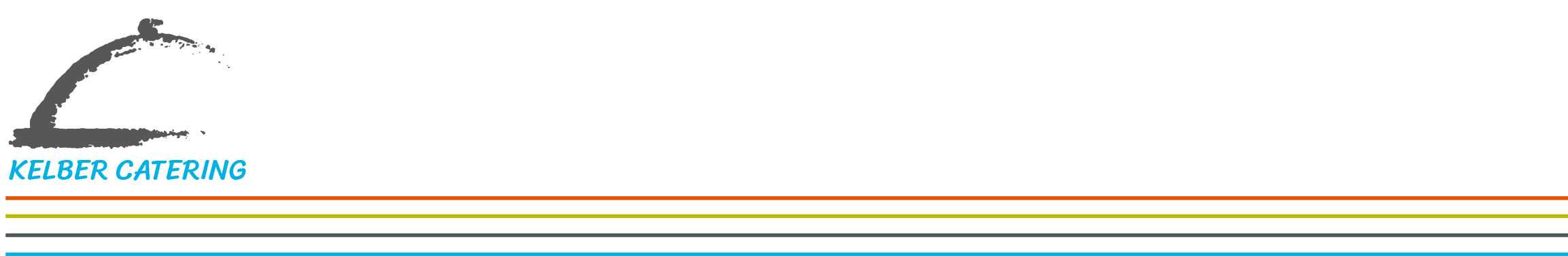 Manufacturers & Distributors Food Sampling Application for Exhibit Booth Sampling at the Minneapolis Convention CenterFood and Beverage samples may only be distributed directly from a Manufacturer or Distributor’s exhibit booth within the show floor exhibit space.  Form must be completed and submitted for approval, at least 10 business days prior to first event date, to Kelber Catering, Inc. (KCI) the exclusive caterer within the Minneapolis Convention Center.  KCI will review your request and reply within 3 business days of receipt.1.)  Food and Beverage samples are limited to products manufactured, processed or distributed by the exhibiting company within their exhibit booth space only.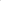 2.)  Items distributed are limited to sample sizes listed only; no exceptions:  Food items are limited to maximum of 2 oz. portions.Non-Alcoholic beverages are limited to maximum of 5 oz. portionsAlcoholic beverages are limited to*: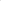 Beer - 3 ouncesWine -1.5 ounces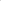 Liquor or Cordials .75 ounce3.)  Manufacturer or Distributor wishing to sample full size food products or non-alcoholic beverages are required to complete this application within 45 days of event and submit for approval review to KCI.  Corkage fees will apply, if approved for full size food and beverage products.  Corkage fee pricing will be determined on product and size.*Exhibitors wishing to distribute alcohol products must contact KCI directly at 612-335-6045 in advance of completing sampling application.  Corkage fees will apply to any sampling of alcohol products.  A KCI bartender is required to serve sample alcohol product from exhibitor booth.Company: ________________________________________________________________________________________Address: _________________________________________________________________________________________City: ____________________________________________________________________________________________State: ______________________________________ Zip Code: ______________________________________________Contact name: _____________________________________________________________________________________Phone: ________________________________________ Cell: _______________________________________________Email Address: _____________________________________________________________________________________Product Description & Size: _______________________________________________________________________________________________________________________________________________________________________________________________   __________________________________________________________________________________________________________________________________________________________________________________________________________________________________________________________________________________________________________________________________The product listed above has been approved to be given away on show day(s) only. Product must be exactly as description states and meets all sample size requirements. Please have this form present at booth during show hours.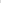 By signature hereon, above company or individual agrees to hold KCI and MCC harmless of any concerns arising from sample distribution of above stated products.  It is the responsibility of the sampling company to have safe handling of products along with a hand washing station within the booth area. It is the responsibility of sampling company to inform show management of product sampling and to comply with all guidelines set forth within the Minneapolis Short Term Food Permit, see link.Short-Term Food Permit - City of Minneapolis (minneapolismn.gov)Client Name: ____________________________________ Signature:  ____________________________________Date: ___/___/___           Please print Approved by: ___________________________________  Signature : ___________________________________   Date: ___/___/___                                KCI Representative                                                                                        